بارم‌بندي درس روان‌شناسي  در سال تحصيلي 91-92 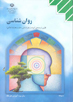 عنوان فصل نوبت اول نوبت دوم شهريور-دي فصل اول : كليات 8 2 4 فصل دوم : رشد 12 3 6 فصل سوم: فرايندهاي شناختي - 8 5 فصل چهارم: سلامت رواني و اختلال رواني - 7 5 جمع 20 20 20 